Cambios Cerebrales Quieren Decir que los Adolescentes Actúan de Manera Diferente a los Adultos

Retratos del cerebro en acción muestran que los cerebros de los adolescentes funcionan de manera diferente a los de los adultos cuando toman decisiones y resuelven problemas. Sus acciones son guiadas más por la amígdala y menos por la corteza frontal. Investigaciones también han demostrado que la exposición a drogas y alcohol antes del nacimiento, trauma a la cabeza u otros tipos de lesiones cerebrales pueden interferir con el desarrollo normal del cerebro durante la adolescencia.

Basado en el estado de desarrollo del cerebro, los adolescentes tienden a:
Actuar impulsivamenteLeer mal o malinterpretar las señales sociales y emocionalesEnvolverse en toda clase de accidentesEnvolverse en peleasParticipar en comportamiento peligroso y arriesgado.Los adolescentes tienden a no:
Pensar antes de actuarHacer una pausa para considerar las consecuencias potenciales de sus accionesModificar sus comportamientos peligrosos o inapropiados.Estas diferencias en el cerebro no quieren decir que la gente joven no pueda tomar decisiones buenas o sepa diferenciar entre lo correcto y lo incorrecto. Ello también no quiere decir que ellos no deben de ser responsables por sus acciones. Pero, el estar conscientes de estas diferencias puede ayudar a los padres, maestros, abogados y a los que establecen la política, a entender, anticipar y manejar el comportamiento de los adolescentes.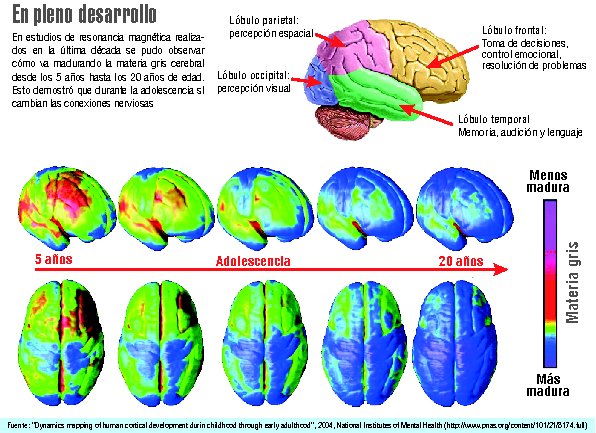 